ส่วนที่ 1 หลักการและเหตุผล๑.๑ หลักการและเหตุผลตามประกาศคณะกรรมการพนักงานส่วนตำบลจังหวัดนครราชสีมา เรื่อง หลักเกณฑ์และเงื่อนไขเกี่ยวกับการบริหารงานบุคคลขององค์การบริหารส่วนตำบล หมวด ๑๒ การบริหารงานบุคคล ส่วนที่ ๓ การพัฒนาพนักงานส่วนตำบล ได้กำหนดให้องค์การบริหารส่วนตำบลมีการพัฒนาพนักงานส่วนตำบล ผู้ได้รับการบรรจุเข้ารับราชการเป็นพนักงานส่วนตำบลก่อนมอบหมายหน้าที่ให้ปฏิบัติเพื่อให้รู้ระเบียบแบบแผนของทางราชการ หลักและวิธีปฏิบัติราชการ บทบาท และหน้าที่ของพนักงานส่วนตำบล ในระบอบประชาธิปไตยอันมีพระมหากษัตริย์ทรงเป็นประมุข และแนวทางปฏิบัติตนเพื่อเป็นพนักงานส่วนตำบลที่ดี โดยองค์การบริหารส่วนตำบลต้องดำเนินการพัฒนาให้ครบถ้วนตามหลักสูตรที่คณะกรรมการพนักงานส่วนตำบลจังหวัดนครราชสีมา กำหนดสำหรับพนักงานส่วนตำบลในแต่ละตำแหน่งดังนี้๑. หลักสูตรความรู้พื้นฐานในการปฏิบัติราชการ๒. หลักสูตรการพัฒนาเกี่ยวกับงานในหน้าที่รับผิดชอบ๓. หลักสูตรความรู้และทักษะเฉพาะของงานในแต่ละตำแหน่ง๔. หลักสูตรด้านการบริหาร๕. หลักสูตรด้านคุณธรรมและจริยธรรมเพื่อให้เป็นไปตามประกาศคณะกรรมการพนักงานส่วนตำบลจังหวัดนครราชสีมา เรื่อง หลักเกณฑ์และเงื่อนไขเกี่ยวกับการบริหารงานบุคคลขององค์การบริหารส่วนตำบล ข้อ ๒๖๙ ให้องค์การบริหารส่วนตำบลจัดทำแผนพัฒนาพนักงานส่วนตำบล เพื่อเพิ่มพูน ความรู้ ทักษะ ทัศนคติที่ดี คุณธรรมและจริยธรรม อันจะทำให้ปฏิบัติหน้าที่ราชการในตำแหน่งนั้นได้อย่างมีประสิทธิภาพ ในการจัดทำแผนการพัฒนาพนักงานส่วนตำบล       ต้องกำหนดตามกรอบของแผนแม่บทการพัฒนาพนักงานส่วนตำบลที่คณะกรรมการกลางพนักงานส่วนตำบล       (ก.อบต.) กำหนด โดยให้กำหนดเป็นแผนการพัฒนาพนักงานส่วนตำบลมีระยะเวลา 3 ปี ตามกรอบของแผนอัตรากำลังขององค์การบริหารส่วนตำบล นั้นดังนั้น เพื่อให้สอดคล้องกับแนวทางดังกล่าว องค์การบริหารส่วนตำบลโพนทอง                   อำเภอสีดา จังหวัดนครราชสีมา จึงได้จัดทำแผนการพัฒนาบุคลากร 3 ประจำปีงบประมาณ 2567 - 2569 ขึ้น เพื่อใช้เป็นแนวทางในการพัฒนาบุคลากรขององค์การบริหารส่วนตำบลโพนทอง เป็นเครื่องมือในการบริหารงานบุคคล อีกทั้งยังเป็นการพัฒนาเพื่อเพิ่มพูนความรู้ ทักษะ ทัศนคติที่ดี คุณธรรม จริยธรรมของบุคลากรองค์การบริหารงานส่วนตำบลโพนทอง ในการปฏิบัติราชการและตอบสนองความต้องการของประชาชนได้อย่างมีประสิทธิภาพและประสิทธิผล1.2 วัตถุประสงค์1. เพื่อให้พนักงานองค์การบริหารส่วนตำบลโพนทอง มีการพัฒนาบุคลากรเป็นไปตามหลักสูตรมาตรฐานกำหนดตำแหน่งและตามที่คณะกรรมการกลางพนักงานส่วนตำบล (ก.อบต.) กำหนด2. เพื่อให้พนักงานองค์การบริหารส่วนตำบลโพนทอง มีเครื่องมือในการส่งเสริมให้บุคลากร มีกรอบความรู้ทักษะ และสมรรถนะ ที่เหมาะสมในการปฏิบัติงาน ตามมาตรฐานที่คณะกรรมการกลางพนักงานส่วนตำบล (ก.อบต.) กำหนด3. เพื่อให้พนักงานองค์การบริหารส่วนตำบลโพนทอง มีการบริหารการเรียนรู้และพัฒนาตนเอง โดยการประเมินและวางแผนการพัฒนาของตนเองอย่างต่อเนื่อง เพื่อให้สามารถทำงานได้อย่างมีประสิทธิภาพในบริบทที่เปลี่ยนแปลงอย่างรวดเร็ว/4. เพื่อให้...- 2 -4. เพื่อให้พนักงานองค์การบริหารส่วนตำบลโพนทอง มีความรู้ทั้งในด้านพื้นฐานในการปฏิบัติราชการ ด้านการพัฒนาเกี่ยวกับงานในหน้าที่ ด้านความรู้ความสามารถและทักษะของงานแต่ละตำแหน่ง ด้านการบริหารและด้านคุณธรรมและจริยธรรม5. เพื่อให้พนักงานองค์การบริหารส่วนตำบลโพนทอง สร้างองค์กรแห่งการเรียนรู้                       ที่เอื้อให้บุคลากรเกิดการเรียนรู้และการพัฒนาอย่างต่อเนื่อง เพื่อพัฒนาและปรับปรุงการปฏิบัติราชการ สร้างสรรค์นวัตกรรมทั้งผลผลิตและการให้บริการ เพื่อเพิ่มประสิทธิภาพและประสิทธิผลในการบรรลุเป้าหมายตามภารกิจหน้าที่๑.3 ขอบเขตและแนวทางในการจัดทำแผนการพัฒนาบุคลากร1. การกำหนดหลักสูตร การพัฒนาหลักสูตร วิธีการพัฒนา ระยะเวลาและงบประมาณ
ในการพัฒนา ขององค์การบริหารส่วนตำบลโพนทอง ให้มีความสอดคล้องกับตำแหน่งและระดับตำแหน่งในแต่ละสายงาน ที่ดำรงอยู่ตามกรอบแผนพัฒนาบุคลากร ๓ ปี2. ให้บุคลากรขององค์การบริหารส่วนตำบลโพนทอง ต้องได้รับการพัฒนาความรู้ ความสามารถในหลักสูตรใดหลักสูตรหนึ่ง หรือหลายหลักสูตรอย่างน้อยปีละ ๑ ครั้ง หรือตามที่ผู้บริหารท้องถิ่นเห็นสมควร ได้แก่1. หลักสูตรความรู้พื้นฐานในการปฏิบัติราชการ2. หลักสูตรการพัฒนาเกี่ยวกับงานในหน้าที่รับผิดชอบ3. หลักสูตรความรู้ และทักษะเฉพาะของงานในแต่ละตำแหน่งตามมาตรฐานกำหนดตำแหน่ง4. หลักสูตรด้านการบริหาร และ5. หลักสูตรด้านคุณธรรมและจริยธรรม3. วิธีการพัฒนาบุคลากรขององค์การบริหารส่วนตำบลโพนทอง เป็นหน่วยดำเนินการเอง หรือดำเนินการร่วมกับคณะกรรมการพนักงานส่วนตำบลจังหวัดนครราชสีมา (ก.อบต.จ.นม.) หรือหน่วยงานอื่น        โดยวิธีการพัฒนาวิธีใดวิธีหนึ่ง หรือหลายวิธีก็ได้ ตามความจำเป็นและความเหมาะสม ได้แก่1. การปฐมนิเทศ2. การฝึกอบรม3. การศึกษาหรือดูงาน4. การประชุม การประชุมเชิงปฏิบัติการ หรือการสัมมนา5. การสอนงาน การให้คำปรึกษาหรือวิธีการอื่นที่เหมาะสม และ 6. การเรียนรู้ผ่านระบบสื่ออิเล็กทรอนิกส์ (e-Learning)4. งบประมาณในการดำเนินการพัฒนาขององค์การบริหารส่วนตำบลโพนทอง ต้องจัดสรรงบประมาณสำหรับการพัฒนาบุคลากรตามแผนการพัฒนาบุคลากรอย่างชัดเจนแน่นอน โดยคำนึงถึงความประหยัดคุ้มค่า เพื่อให้การพัฒนาบุคลากรเป็นไปอย่างมีประสิทธิภาพและประสิทธิผล5. การติดตามประเมินผล ขององค์การบริหารส่วนตำบลโพนทอง กำหนดการติดตามประเมินผลการพัฒนาบุคลากรให้สอดคล้องกับทักษะ ความรู้ และสมรรถนะของข้าราชการหรือพนักงานส่วนท้องถิ่นให้บรรลุผลสัมฤทธิ์ตามแผนพัฒนาบุคลากร และเพื่อให้เป็นประโยชน์ในการวางแผนอัตรากำลัง การวางแผนบริหารบุคลากร การวางแผนเส้นทางความก้าวหน้าของบุคลากร ซึ่งมีความสำคัญและจำเป็นในการพัฒนาองค์กรปกครองส่วนท้องถิ่นและการวางแผนพัฒนาบุคลากรองค์กรปกครองส่วนท้องถิ่น ๓ ปี ถัดไป/ส่วนที่ 2...- 3 -ส่วนที่ ๒ การวิเคราะห์สถานการณ์พัฒนาบุคลากร๒.๑ ภารกิจ อำนาจหน้าที่ขององค์กรปกครองส่วนท้องถิ่น  1. ด้านโครงสร้างพื้นฐาน มีภารกิจที่เกี่ยวข้อง เช่น1.1 การสร้างและบำรุงรักษาทางบก ที่เชื่อมต่อระหว่างองค์กรปกครองส่วนท้องถิ่นอื่น1.2 การสาธารณูปการ 1.3 การจัดให้มีและการบำรุงทางน้ำและทางบก 1.4 การจัดให้มีและบำรุงทางระบายน้ำ1.5 การจัดให้มีน้ำสะอาดหรือการประปา 1.6 การจัดให้มีและการบำรุงการไฟฟ้าหรือแสงสว่างโดยวิธีอื่น 2. ด้านส่งเสริมคุณภาพชีวิต มีภารกิจที่เกี่ยวข้อง เช่น2.1 การจัดการศึกษา2.2 การป้องกัน การบำบัดโรค และการจัดตั้งและบำรุงสถานพยาบาล2.3 การสังคมสงเคราะห์ และการพัฒนาคุณภาพชีวิตเด็ก สตรี คนชราและผู้ด้อยโอกาส2.4 การรักษาความสะอาดของถนน ทางเดิน และที่สาธารณะ 2.5 การจัดให้มีการบำรุงสถานที่สำหรับนักกีฬา การพักผ่อนหย่อนใจ สวนสาธารณะ สวนสัตว์
ตลอดจนสถานที่ประชุมอบรมราษฎร2.6 การบำรุงและส่งเสริมการทำมาหากินของราษฎร 3. ด้านการจัดระเบียบชุมชน สังคม และการรักษาความสงบเรียบร้อย มีภารกิจที่เกี่ยวข้อง ดังนี้3.1 การส่งเสริมประชาธิปไตย ความเสมอภาค และสิทธิเสรีภาพของประชาชน3.2 การป้องกันและบรรเทาสาธารณภัย3.3 การรักษาความสงบเรียบร้อยและศีลธรรมอันดีของประชาชนในเขตท้องถิ่น 4. ด้านการวางแผน การส่งเสริมการลงทุน พาณิชยกรรมและการท่องเที่ยว มีภารกิจที่เกี่ยวข้อง ดังนี้4.1 การจัดทำแผนพัฒนาองค์ปกครองส่วนท้องถิ่น และประสานการจัดทำ4.2 แผนพัฒนาจังหวัดตามระเบียบที่คณะรัฐมนตรีกำหนด4.3 การส่งเสริมการท่องเที่ยว 5. ด้านการบริหารจัดการและการอนุรักษ์ทรัพยากรธรรมชาติและสิ่งแวดล้อม มีภารกิจที่เกี่ยวข้อง ดังนี้5.1 การคุ้มครอง ดูแลและบำรุงรักษาป่าไม้ ที่ดิน สัตว์ป่า5.2 การจัดตั้งและการดูแลระบบบำบัดน้ำเสียรวม5.3 การกำจัดมูลฝอยและสิ่งปฏิกูลรวม 5.4 การจัดการสิ่งแวดล้อมและมลพิษต่าง ๆ 6. ด้านการศาสนา ศิลปวัฒนธรรม จารีตประเพณี และภูมิปัญญาท้องถิ่น มีภารกิจที่เกี่ยวข้อง ดังนี้6.1 การจัดการศึกษา6.2 บำรุงรักษาศิลปะ จารีตประเพณี ภูมิปัญญาท้องถิ่น และวัฒนธรรมอันดีของท้องถิ่น6.3 การส่งเสริมการกีฬา จารีตประเพณี และวัฒนธรรมอันดีงามของท้องถิ่น6.4 การศึกษา การทำนุบำรุงศาสนา และการส่งเสริมวัฒนธรรม/(๗) ด้านการ...- 4 -7. ด้านการบริหารจัดการและการสนับสนุนการปฏิบัติภารกิจของส่วนราชการและองค์กรปกครองส่วนท้องถิ่น มีภารกิจที่เกี่ยวข้อง ดังนี้7.1 สนับสนุนสภาตำบลและองค์กรปกครองส่วนท้องถิ่นอื่นในการพัฒนาท้องถิ่น สนับสนุน หรือช่วยเหลือส่วนราชการหรือองค์กรปกครองส่วนท้องถิ่นอื่นในการพัฒนาท้องถิ่น7.2 ประสานและให้ความร่วมมือในการปฏิบัติหน้าที่ของสภาตำบล และองค์กรปกครอง
ส่วนท้องถิ่นอื่น7.3 การแบ่งสรรเงินซึ่งตามกฎหมายจะต้องแบ่งให้แก่สภาตำบลและองค์กรปกครอง
ส่วนท้องถิ่นอื่น7.4 การให้บริการแก่เอกชน ส่วนราชการ หน่วยงานของรัฐ รัฐวิสากิจ หรือองค์กรปกครองส่วนท้องถิ่นอื่น๒.๒ ภารกิจหลักและภารกิจรองที่องค์กรปกครองส่วนท้องถิ่นจะดำเนินการ1. ภารกิจหลัก 1.1 การสาธารณสุข การเฝ้าระวังและควบคุมโรคติดต่อ1.2 การพัฒนาโครงสร้างพื้นฐาน1.3 การพัฒนาสื่อเทคโนโลยีและนวัตกรรมทางการศึกษา1.4 การพัฒนาและปรับปรุงแหล่งท่องเที่ยว2. ภารกิจรอง2.1 การฟื้นฟูวัฒนธรรมและส่งเสริมประเพณีท้องถิ่น2.2 การส่งเสริมการเกษตร2.3 การสนับสนุนและส่งเสริมอาชีพ๒.๓ การวิเคราะห์ความต้องการพัฒนาของบุคลากร1. ความต้องการด้านทักษะ1.1 ทักษะการบริหารโครงการ1.2 ทักษะการเขียนหนังสือราชการ1.3 ทักษะการใช้คอมพิวเตอร์1.4 ทักษะในการสื่อสาร การนำเสนอ และถ่ายทอดความรู้2. ความต้องการด้านความรู้2.1 ความรู้เรื่องกฎหมาย2.2 ความรู้เรื่องจัดซื้อจัดจ้างและกฎระเบียบพัสดุ2.3 ความรู้เกี่ยวกับเทคโนโลยีสารสนเทศ2.4 ความรู้เรื่องงานธุรการและงานสารบรรณ3. ความต้องการพัฒนางาน3.1 งานสาธารณสุข การเฝ้าระวังและควบคุมโรคติดต่อ3.2 งานจัดทำงบประมาณ3.3 งานช่าง3.4 งานธุรการ งานสารบรรณ/๒.๔ การวิเคราะห์...- 5 -๒.๔ การวิเคราะห์สภาพแวดล้อม การวิเคราะห์สภาพแวดล้อมทั้งปัจจัยภายในและปัจจัยภายนอกที่มีผลต่อการบริหารงานบุคคล องค์การบริหารส่วนตำบลโพนทอง ซึ่งจะเป็นเครื่องมือในการประเมินสถานการณ์สำหรับ การจัดทำแผนพัฒนาบุคลากร ซึ่งจะช่วยให้องค์การบริหารส่วนตำบลโพนทอง วิเคราะห์จุดแข็ง จุดอ่อน โอกาส และอุปสรรค ที่มีผลต่อองค์การบริหารส่วนตำบลโพนทอง อันจะเป็นประโยชน์การในการพัฒนาทักษะ ความรู้ และการพัฒนางานของบุคลากร เรียงลำดับความสำคัญ อย่างน้อยประเด็นละ ๕ ข้อ เช่น1. จุดแข็ง (Strengths) ขององค์การบริหารส่วนตำบลโพนทอง 1.1 การกำหนดส่วนราชการเหมาะสมกับงานและหน้าที่ที่ปฏิบัติชัดเจน1.2 ผู้บริหารมีการส่งเสริมการพัฒนาของบุคลากรอย่างสม่ำเสมอ1.3 มีการใช้ระบบเทคโนโลยีที่ทันสมัยอยู่เสมอ สามารถปฏิบัติงานได้อย่างรวดเร็ว1.4 ได้รับการสนับสนุนการพัฒนาทั้งด้านวิชาการและระเบียบ กฎหมายอยู่เสมอ1.5 เจ้าหน้าที่มีความรู้ ความสามารถ ศักยภาพในการปฏิบัติหน้าที่ของตนเอง1.6 ให้โอกาสในการพัฒนาและส่งเสริมความก้าวหน้า ของบุคลากรภายในองค์การบริหารส่วนตำบลโพนทองอย่างเสมอภาคกัน1.7 ส่งเสริมให้มีการนำความรู้และทักษะใหม่ ๆ ที่ได้จากการศึกษาและฝึกอบรมมาใช้ในการปฏิบัติงาน2. จุดอ่อน (Weaknesses) ขององค์การบริหารส่วนตำบลโพนทอง 2.1 การปฏิบัติงานระหว่างส่วนราชการยังขาดการทำงานแบบบูรณาการเชื่อมโยงกัน2.2 เจ้าหน้าที่บางตำแหน่งยังขาดความรู้ที่เป็นระบบและเหมาะสมกับการปฏิบัติงาน2.3 เจ้าหน้าที่บางตำแหน่งยังขาดความตระหนักและรับผิดชอบต่อหน้าที่ของตนเอง2.4 เจ้าหน้าที่มีภาระหนี้สินสูง ขาดขวัญและกำลังใจ ในการปฏิบัติหน้าที่2.5 เจ้าหน้าที่บางตำแหน่งยังขาดระเบียบวินัยที่ดีในการทำงาน3. โอกาส (Opportunities) ขององค์การบริหารส่วนตำบลโพนทอง3.1 นโยบายของรัฐบาลเอื้อต่อการพัฒนาและการบริหารงานขององค์การบริหารส่วนตำบลโพนทอง3.2 กรมส่งเสริมการปกครองท้องถิ่นสนับสนุนการพัฒนาบุคลากรในหลักสูตรต่าง ๆ อย่างต่อเนื่อง3.3  ความเจริญก้าวหน้าทางเทคโนโลยีสารสนเทศ ทำให้ได้รับข้อมูลข่าวสารต่าง ๆ ที่จำเป็นต่อการปฏิบัติงานอยู่เสมอ3.4 ประชาชนมีส่วนร่วมต่อการปฏิบัติงานขององค์การบริหารส่วนตำบลโพนทอง3.5 รัฐบาลมีการกระจายอำนาจและภารกิจให้องค์กรปกครองส่วนท้องถิ่นมากขึ้น3.6 บุคลากรมีถิ่นที่อยู่กระจายทั่วเขต อบต. ทำให้รู้ สภาพพื้นที่ ทัศนคติของประชาชนได้ดี3.7 ผู้บริหารและผู้บังคับบัญชาตามสายงานมีบทบาท ในการช่วยให้บุคลากรบรรลุเป้าประสงค์4. อุปสรรค (Threats) ขององค์การบริหารส่วนตำบลโพนทอง4.1 การจัดสรรงบประมาณของรัฐให้กับองค์กรปกครองส่วนท้องถิ่นไม่เพียงพอ4.2 ระเบียบกฎหมายมีการเปลี่ยนแปลงอยู่ตลอดเวลา4.3 ภัยธรรมชาติที่ส่งผลกระทบต่อการบริหารงานขององค์กรปกครองส่วนทองถิ่น4.4 การเปลี่ยนแปลงนโยบายของรัฐบาลมีการเปลี่ยนแปลงบ่อยครั้ง4.5 การถ่ายโอนภารกิจบางส่วนจากส่วนกลางไปให้องค์กรปกครองส่วนท้องถิ่น ไม่ได้ถ่ายโอนบุคลากรและงบประมาณ/2.5 โครงสร้าง...- 6 -2.5 โครงสร้างการแบ่งส่วนราชการตามแผนอัตรากำลัง ๓ ปี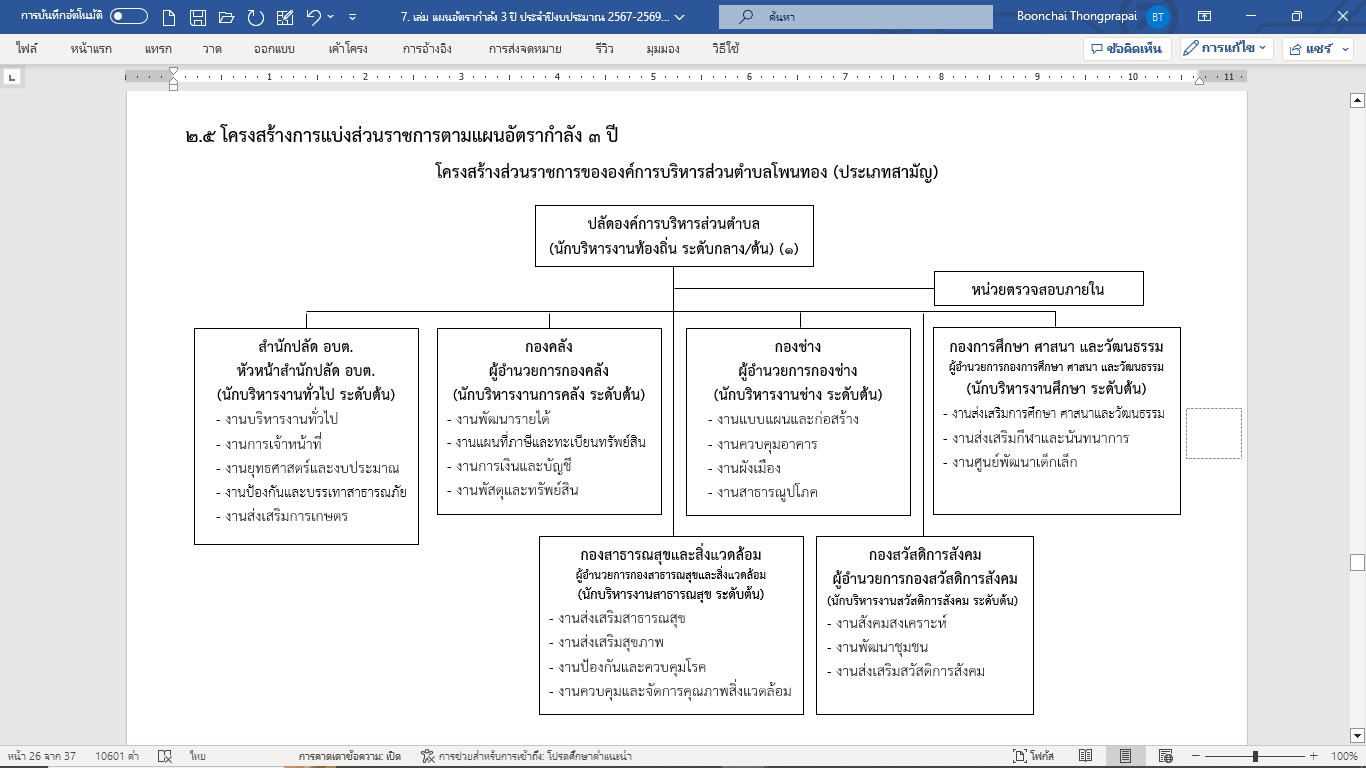 - 7 -2.6 กรอบอัตรากำลัง 3 ปี ขององค์การบริหารส่วนตำบลโพนทอง/ต่อ 2.6...- 8 -ต่อ 2.6 กรอบอัตรากำลัง 3 ปี ขององค์การบริหารส่วนตำบลโพนทอง/2.7 การจำ...- 9 -๒.๗ การจำแนกระดับคุณวุฒิทางการศึกษาของบุคลากรการวิเคราะห์ข้อมูลการจำแนกระดับคุณวุฒิทางการศึกษาของบุคลากรในสังกัดองค์การบริหารส่วนตำบลโพนทอง ที่มีผลต่อการบริหารงานบุคคล ซึ่งเป็นเครื่องมือในการประเมินสถานการณ์ สำหรับจัดทำแผนพัฒนาบุคลากรที่จะช่วยให้วิเคราะห์คุณวุฒิทางการศึกษาของบุคลากร เช่น ๒.๘ สายงานของข้าราชการหรือพนักงานส่วนท้องถิ่นขององค์กรปกครองส่วนท้องถิ่นวิเคราะห์สายงานของพนักงานส่วนท้องถิ่นขององค์การบริหารส่วนตำบลโพนทอง ที่มีผลต่อการบริหารงานบุคคล ซึ่งจะเป็นเครื่องมือวิเคราะห์การพัฒนาบุคลากรในการพัฒนาตามหลักสูตรที่กำหนดตามมาตรฐานกำหนดตำแหน่ง โดยควรมีสัดส่วนในการพัฒนาให้เหมาะสม การคำนึงถึงหลักความอาวุโส ความจำเป็นที่จะนำไปใช้ประกอบเส้นทางความก้าวหน้า และพิจารณาถึงงบประมาณขององค์กรปกครองส่วนท้องถิ่นด้วย เช่น/2.9 โครงสร้าง...- 10 -๒.๙ โครงสร้างอายุพนักงานส่วนท้องถิ่น จำแนกตามประเภทตำแหน่งวิเคราะห์โครงสร้างอายุพนักงานส่วนท้องถิ่น จำแนกตามประเภทตำแหน่ง ที่มีผลต่อการบริหารงานบุคคล ซึ่งจะเป็นเครื่องมือวิเคราะห์การพัฒนาบุคลากรต่อการเปลี่ยนแปลงของสังคมผู้สูงวัยในองค์การบริหารส่วนตำบลโพนทอง และช่องว่างระหว่างวัยที่เกิดขึ้น โดยผู้ที่ใกล้เกษียณอายุควรได้รับการพัฒนาในหลักสูตรหรือวิธีการพัฒนาที่เหมาะสม และควรกำหนดให้เป็นผู้ถ่ายทอดความรู้ ประสบการณ์ ให้กับบุคลากรในขององค์การบริหารส่วนตำบลโพนทอง เพื่อพัฒนาความรู้อย่างต่อเนื่อง เช่น๒.๑๐ การสูญเสียกำลังคนจากการเกษียณอายุในระยะ ๓ ปี วิเคราะห์การสูญเสียกำลังคนจากการเกษียณอายุในระยะ ๓ ปี ที่มีผลต่อการบริหารงานบุคคล   ซึ่งจะเป็นเครื่องมือวิเคราะห์การวางแผนล่วงหน้าในการกำหนดอัตรากำลังและแผนพัฒนาบุคลากรในช่วงระยะเวลา 3 ปี ขององค์การบริหารส่วนตำบลโพนทอง ไม่มีกำลังคนการเกษียณอายุราชการ/ส่วนที่ 3...- 11 -ส่วนที่ ๓ หลักสูตรพัฒนาบุคลากร๓.๑ เป้าหมายของการพัฒนา1. เป้าหมายเชิงปริมาณจำนวนบุคลากรในสังกัดองค์การบริหารส่วนตำบลโพนทอง 26 ราย ประกอบด้วย พนักงานส่วนตำบล พนักงานครู อบต. พนักงานจ้างตามภารกิจ และพนักงานจ้างทั่วไป หลักสูตรการพัฒนาสำหรับพนักงานส่วนท้องถิ่น ได้รับการพัฒนาตามหลักสูตรและส่งเสริมให้ได้รับการศึกษาต่อในระดับที่สูงขึ้น๒. เป้าหมายเชิงคุณภาพระดับความสำเร็จของบุคลากรในสังกัดองค์การบริหารส่วนตำบลโพนทอง ที่ได้เข้ารับการพัฒนา การเพิ่มพูนความรู้ ทักษะคุณธรรมและจริยธรรมในการปฏิบัติงาน สามารถนำความรู้ที่ได้รับมาใช้ประโยชน์ในการปฏิบัติงานเพื่อบริการประชาชนได้อย่างมีประสิทธิภาพ๓.๒ หลักสูตรการพัฒนาสำหรับข้าราชการและพนักงานส่วนท้องถิ่นหลักสูตรการพัฒนาสำหรับพนักงานส่วนท้องถิ่น แต่ละตำแหน่งต้องได้รับการพัฒนาอย่างน้อยในหลักสูตรหนึ่งหรือหลายหลักสูตร ระยะเวลาดำเนินการพัฒนาบุคลากร ต้องกำหนดให้เหมาะสมกับกลุ่มเป้าหมายที่เข้ารับการพัฒนา วิธีการพัฒนา และหลักสูตรการพัฒนาแต่ละหลักสูตร สำหรับหลักสูตรการพัฒนาสำหรับพนักงานส่วนท้องถิ่น ประกอบด้วย ดังนี้1. หลักสูตรความรู้พื้นฐานในการปฏิบัติราชการ สำหรับพนักงานส่วนท้องถิ่นทุกระดับ ให้มีความรู้ความเข้าใจพื้นฐานในการปฏิบัติราชการ ระเบียบและแบบแผนทางราชการและกฎหมายระเบียบที่ใช้ในการปฏิบัติงาน บทบาทหน้าที่ของพนักงานส่วนท้องถิ่น แนวทางปฏิบัติเพื่อเป็นพนักงานจ้าง และหน้าที่ของข้าราชการในระบอบประชาธิปไตยอันมีพระมหากษัตริย์ทรงเป็นพระประมุขและการเป็นข้าราชการที่ดี 2. หลักสูตรการพัฒนาเกี่ยวกับงานในหน้าที่รับผิดชอบ เพื่อพัฒนาพนักงานส่วนท้องถิ่นให้มีความเข้าใจในการปฏิบัติราชการตามอำนาจหน้าที่และความรับผิดชอบ และพัฒนาทักษะที่จำเป็นต่อการปฏิบัติงาน ทักษะด้านดิจิทัล เพื่อให้ปฏิบัติงานได้อย่างมีประสิทธิภาพ3. หลักสูตรความรู้และทักษะเฉพาะของงานในแต่ละตำแหน่งตามมาตรฐานกำหนดตำแหน่งสำหรับพนักงานส่วนท้องถิ่นทุกระดับ ให้มีความรู้ความเข้าใจและทักษะที่จำเป็นสำหรับการปฏิบัติงานของพนักงานส่วนท้องถิ่นแต่ละประเภทแต่ละสายงาน เพื่อให้มีความรู้ความเข้าใจในวิชาชีพและงานที่ปฏิบัติ โดยสามารถประยุกต์ความรู้และทักษะ มาใช้ในการปฏิบัติงานได้อย่างมีประสิทธิภาพ4. หลักสูตรด้านการบริหาร สำหรับพนักงานส่วนท้องถิ่นพัฒนาทักษะและองค์ความรู้ในการบริหารงานขององค์การบริหารส่วนตำบลโพนทอง การบริหารกิจการบ้านเมืองที่ดี การกระจายอำนาจให้แก่องค์กรปกครองส่วนท้องถิ่น ความเป็นผู้นำองค์กร ทักษะเฉพาะด้าน การคิดเชิงกลยุทธ์ ทักษะการสื่อสารและการตัดสินใจ การส่งเสริมสนับสนุนพัฒนาศักยภาพของบุคลากรเพื่อสามารถเป็นผู้บริหารพร้อมรับมือต่อการเปลี่ยนแปลง5. หลักสูตรด้านคุณธรรมและจริยธรรม เพื่อเป็นการสร้างความรู้ความเข้าใจเกี่ยวกับมาตรฐานทางจริยธรรม และส่งเสริมให้ข้าราชการหรือพนักงานส่วนท้องถิ่นรักษาจริยธรรมตามมาตรฐานทางจริยธรรมมีการประพฤติปฏิบัติอย่างมีคุณธรรม และยึดถือแนวทางปฏิบัติตามประมวลจริยธรรม วินัยของพนักงานส่วนท้องถิ่น และหลักธรรมาภิบาล/3.3 วิธีการ...- 12 -๓.๓ วิธีการพัฒนาบุคลากรขององค์กรปกครองส่วนท้องถิ่น 1. การปฐมนิเทศสำหรับพนักงานส่วนท้องถิ่นแรกบรรจุหรืออยู่ระหว่างการทดลองปฏิบัติหน้าที่ราชการ ให้มีความรู้ความเข้าใจสภาพแวดล้อมของหน่วยงาน วิสัยทัศน์ พันธกิจ โครงสร้างส่วนราชการ ผู้บริหาร วัฒนธรรมขององค์กร หน้าที่ความรับผิดชอบ ความสำคัญของภารกิจที่มีต่อประชาชน สังคม ประเทศชาติ การพัฒนาตนเองของข้าราชการหรือพนักงานส่วนท้องถิ่น ความก้าวหน้าในอาชีพราชการ เพื่อให้มีทัศนคติที่ดีและมีแรงจูงใจในการรับราชการ2. การฝึกอบรมการฝึกอบรม เป็นกระบวนการสำคัญที่จะช่วยพัฒนาหรือฝึกฝนบุคลากรขององค์กรปกครองส่วนท้องถิ่น ให้มีความรู้ความสามารถ ทักษะหรือ ความชำนาญ ตลอดจนประสบการณ์ให้เหมาะสมกับการทำงาน รวมถึงก่อให้เกิดความรู้สึก เช่น ทัศนคติหรือเจตคติที่ดีต่อการปฏิบัติงาน อันจะส่งผลให้บุคลากรแต่ละคนในองค์กรปกครองส่วนท้องถิ่นมีความสามารถเฉพาะตัวสูงขึ้น มีประสิทธิภาพในการทำงานร่วมกับผู้อื่นได้ดีทำให้องค์กรปกครองส่วนท้องถิ่นมีประสิทธิผลและประสิทธิภาพที่ดีขึ้น๓. การศึกษา หรือดูงานการพัฒนาบุคลากรโดยการให้ไปศึกษาเพิ่มเติมทั้งในและต่างประเทศ เพื่อการเพิ่มพูนความรู้   ด้วยการเรียนหรือการวิจัยตามหลักสูตรของสถาบันการศึกษาในและต่างประเทศโดยใช้เวลาในการปฏิบัติราชการ เพื่อให้ได้มาซึ่งปริญญาหรือประกาศนียบัตรวิชาชีพ ซึ่งสาขาวิชาและระดับการศึกษาโดยปกติจะต้องสอดคล้องหรือเป็นประโยชน์กับมาตรฐานกำหนดตำแหน่งที่ดำรงอยู่ตามที่คณะกรรมการกลางพนักงานส่วนตำบล (ก.อบต.) กำหนดสำหรับการดูงาน คือ การพัฒนาบุคลากรเพื่อเพิ่มพูนความรู้และแสวงหาประสบการณ์ด้วยการสังเกตการณ์และการแลกเปลี่ยนความคิดเห็นในการดำเนินการใหม่ ๆ โดยคาดหวังว่าจะสามารถนำมาประยุกต์ใช้ในองค์กรปกครองส่วนท้องถิ่น หรือปรับปรุงกระบวนการทำงานในบทบาทหน้าที่สำคัญของแต่ละบุคคลทั้งปัจจัยความสำเร็จและปัญหาอุปสรรค ข้อควรระวังจากการเรียนรู้ขององค์กรที่ไปศึกษาดูงานทั้งยังเป็นการเปลี่ยนบรรยากาศโดยการไปพบเห็นสิ่งใหม่ซึ่งสามารถเสริมสร้างแนวคิดใหม่ และนำไปสู่การเปลี่ยนแปลงที่ดีขึ้น เพื่อช่วยเพิ่มพูนความรู้ ทักษะ และประสบการณ์ ให้กับบุคลากรอีกทั้งเป็นการเปิดมุมมองที่จะรับการเรียนรู้ในสิ่งใหม่ ๆ สร้างความพร้อมให้แก่ทั้งตัวบุคลากร และสร้างผลสัมฤทธิ์ให้แก่ทีมงาน ส่วนราชการ และองค์กรปกครองส่วนท้องถิ่น เพื่อให้เกิดการเรียนรู้ที่ดี ผู้ไปศึกษาดูงานต้องใช้ทักษะการสอบถาม การสังเกต และแลกเปลี่ยนเรียนรู้วิธีการปฏิบัติงานและการแก้ปัญหาในการปฏิบัติงานจากหน่วยงานหรือองค์กรที่ไปศึกษาดูงาน๔. การประชุม การประชุมเชิงปฏิบัติการ หรือการสัมมนาการประชุม (Meeting) การประชุมเชิงปฏิบัติการ (Workshop) หรือการสัมมนา (Seminar)   เป็นวิธีการพัฒนาบุคลากรอีกรูปแบบหนึ่งเน้นการพัฒนาทักษะในการคิดเชิงนวัตกรรมการแลกเปลี่ยนข้อมูลความรู้และประสบการณ์และทักษะในการแก้ไขปัญหาและการตัดสินใจสามารถนำแนวคิดที่ได้รับจากการประชุมสัมมนามาปรับใช้เพื่อเพิ่มประสิทธิภาพในการทำงาน ซึ่งเป็นการพัฒนาบุคลากรที่ร่วมกันเป็นกลุ่มเน้นการฝึกปฏิบัติ      โดยมีโครงการ/หลักสูตร และกำหนดระยะเวลาที่แน่นอน ซึ่งอาจจะเป็นการศึกษาร่วมกัน ศึกษาค้นคว้า ตลอดจนทำความเข้าใจและฝึกปฏิบัติ เพื่อทักษะปฏิบัติงาน ตามวัตถุประสงค์ของการประชุม การประชุมเชิงปฏิบัติการ หรือการสัมมนา นั้นๆ /5. การสอน...- 13 -5. การสอนงาน การให้คำปรึกษาหรือวิธีการอื่นที่เหมาะสม1. การสอนงาน (Coaching) การสอนงานถือเป็นหน้าที่ความรับผิดชอบของผู้บังคับบัญชาหรือผู้ที่ได้รับมอบหมายในองค์กรปกครองส่วนท้องถิ่น เป็นวิธีการให้ความรู้ (knowledge) สร้างเสริมทักษะ (Skill) และทัศนคติ (Attitude) ที่ช่วยในการปฏิบัติงานให้มีประสิทธิภาพสูงขึ้นได้ในระยะยาวโดยผ่านกระบวนการปฏิสัมพันธ์ระหว่างผู้สอนงานและบุคลากรผู้ถูกสอนงาน การสอนงานสามารถดำเนินการรายบุคคลหรือเป็นกลุ่มเล็กที่ต้องใช้เวลาในการพัฒนาอย่างต่อเนื่อง2. การฝึกขณะปฏิบัติงาน (On the Job Training) การฝึกขณะปฏิบัติงานถือเป็นหน้าที่ความรับผิดชอบของผู้บังคับบัญชาหรือผู้ที่ได้รับมอบหมายในหน่วยงานเป็นวิธีการพัฒนาบุคลากรด้วยการฝึกปฏิบัติจริง ณ สถานที่จริงเป็นการให้คำแนะนำ เชิงปฏิบัติในลักษะตัวต่อตัวหรือเป็นกลุ่มเล็กในสถานที่ทำงานและในช่วงการทำงานปกติ วิธีการนี้เน้นประสิทธิภาพการทำงานในลักษณะการพัฒนาทักษะเป็นพื้นฐานให้แก่บุคลากรเข้าใจและสามารถปฏิบัติงานได้ด้วยตนเอง การฝึกขณะปฏิบัติงานสามารถดำเนินการโดยผู้บังคับบัญชาหรือมอบหมายผู้ที่มีความเชี่ยวชาญเรื่องนั้นมักใช้สำหรับบุคลากรใหม่ที่เพิ่งเข้าทำงานสับเปลี่ยนโอนย้ายเลื่อนตำแหน่งมีการปรับปรุงงานหรือต้องอธิบายงานใหม่ ๆ ผู้บังคับบัญชามีหน้าที่ฝึกบุคลากรขณะปฏิบัติงานตามลักษณะงานที่รับผิดชอบเพื่อให้บุคลากรทราบและเรียนรู้เกี่ยวกับขั้นตอนวิธีปฏิบัติงานพร้อมคู่มือและระเบียบการปฏิบัติงาน ทำให้เกิดการรักษาองค์ความรู้และคงไว้ซึ่งมาตรฐานการทำงานแม้ว่าจะเปลี่ยนบุคลากรที่รับผิดชอบงานแต่ยังคงรักษาความมีประสิทธิภาพในการทำงานต่อไปได้3. การเป็นพี่เลี้ยง (Mentoring) การเป็นพี่เลี้ยงเป็นอีกวิธีการพัฒนาบุคลากรรายบุคคลวิธีการนี้ต้องใช้ความคิดในการวิเคราะห์รับฟังและนำเสนอทิศทางที่ถูกต้องให้อีกฝ่ายโดยเน้นการมีส่วนร่วมแก้ไขปัญหาและกำหนดเป้าหมายเพื่อให้งานบรรลุผลสำเร็จเป็นกระบวนการแลกเปลี่ยนประสบการณ์ระหว่างพี่เลี้ยง (Mentor) และผู้รับคำแนะนำ (Mentee) จากผู้มีความรู้ความชำนาญให้กับผู้ไม่มีประสบการณ์หรือมีประสบการณ์ไม่มากนัก ลักษณะสำคัญของการเป็นพี่เลี้ยงคือผู้เป็นพี่เลี้ยงอาจเป็นบุคคลอื่นได้ไม่จำเป็นต้องเป็นผู้บังคับบัญชาหรือหัวหน้าโดยตรง ทำหน้าที่สนับสนุนให้กำลังใจช่วยเหลือสอนงานและให้คำปรึกษา แนะนำ ดูแลทั้งการทำงาน การวางแผนเป้าหมายในอาชีพให้กับบุคลากรเพื่อให้ผู้รับคำแนะนำมีความสามารถในการปฏิบัติงานที่สูงขึ้นรวมถึงการใช้ชีวิตส่วนตัวที่เหมาะสม4. การให้คำปรึกษาแนะนำ (Consulting) การให้คำปรึกษาแนะนำเป็นวิธีการพัฒนาบุคลากรอีกรูปแบบหนึ่งที่มักใช้ในการแก้ไขปัญหาที่เกิดขึ้นกับบุคลากรด้วยการวิเคราะห์ปัญหาที่เกิดขึ้นในการทำงานซึ่งผู้บังคับบัญชากำหนดแนวทางแก้ไขปัญหาที่เหมาะสมร่วมกับผู้ใต้บังคับบัญชาเพื่อให้บุคลากรมีแนวทางแก้ไขปัญหาที่เกิดขึ้นกับตนเองได้ ผู้ให้คำปรึกษาแนะนำมักเป็นผู้บังคับบัญชาภายในหน่วยงานหรืออาจเป็นผู้เชี่ยวชาญที่มีความรู้ประสบการณ์และความชำนาญเป็นพิเศษในเรื่องนั้นๆที่มีคุณสมบัติเป็นที่ปรึกษาได้จากทั้งภายในหรือภายนอกองค์กร5. การหมุนเวียนงาน (Job Rotation) การหมุนเวียนงานเป็นอีกวิธีการหนึ่งในการพัฒนาขีดความสามารถในการทำงานของบุคลากรถือเป็นวิธีการที่ก่อให้เกิดทักษะการทำงานที่หลากหลาย (Multi-Skill) ที่เน้นการสลับเปลี่ยนงานในแนวนอนจากงานหนึ่งไปยังอีกงานหนึ่งมากกว่าการเลื่อนตำแหน่งงานที่สูงขึ้น การหมุนเวียนงานเกิดได้ทั้งการเปลี่ยนตำแหน่งงานและการเปลี่ยนหน่วยงานโดยการให้ปฏิบัติงานในหน่วยงานอื่นภายใต้ระยะเวลาที่กำหนด/6. การเรียน...- 14 -6. การเรียนรู้ด้วยตนเอง (Self-Learning) การเรียนรู้ด้วยตนเองเป็นวิธีการพัฒนาบุคลากรขององค์กรปกครองส่วนท้องถิ่นที่เน้นให้บุคลากรมีความรับผิดชอบในการเรียนรู้และพัฒนาตนเองโดยไม่จำเป็นต้องใช้ช่วงเวลาในการปฏิบัติงานเท่านั้น บุคลากรสามารถแสวงหาโอกาสเรียนรู้ได้ด้วยตนเองผ่านช่องทางการเรียนรู้และสื่อต่าง ๆ ที่ต้องการได้ซึ่งวิธีการนี้เหมาะสมกับบุคลากรที่ชอบเรียนรู้และพัฒนาตนเองอยู่เสมอโดยเฉพาะกับบุคลากรที่มีผลการปฏิบัติงานดีและมีศักยภาพในการทำงานสูง7. การเรียนรู้ผ่านระบบสื่ออิเล็กทรอนิกส์ (e-Learning) การเรียนรู้ด้วยตนเองเป็นวิธีการพัฒนาบุคลากรขององค์กรปกครองส่วนท้องถิ่นที่เน้นให้บุคลากรมีความรับผิดชอบในการเรียนรู้และพัฒนาตนเอง ซึ่งเป็นหลักสูตรอบรมออนไลน์ที่เป็นความต้องการร่วมขององค์กรปกครองส่วนท้องถิ่นเพื่อเพิ่มศักยภาพของข้าราชการให้สามารถปฏิบัติงานภายใต้ระบบบริหารจัดการภาครัฐแนวใหม่ได้อย่างมีประสิทธิภาพการพัฒนาสำหรับบุคลากรท้องถิ่นอาจจะกระทำได้โดยองค์กรปกครองส่วนท้องถิ่น สำนักงาน    ก.อบต. สำนักงาน ก.อบต.จังหวัดนครราชสีมา หน่วยงานของรัฐหรือส่วนราชการอื่น หรือองค์กรปกครองส่วนท้องถิ่นร่วมกับหน่วยงานของรัฐหรือส่วนราชการอื่นก็ได้ ๓.๔ การพัฒนาความรู้ให้กับบุคลากรขององค์กรปกครองส่วนท้องถิ่น1. ด้านความรู้ทั่วไปในการปฏิบัติราชการ ได้แก่ ความรู้ที่เกี่ยวข้องกับการปฏิบัติราชการโดยทั่วไป เช่น ระเบียบแบบแผนทางราชการ กฎหมายระเบียบที่ใช้ในการปฏิบัติราชการ บทบาทหน้าที่ของพนักงานส่วนท้องถิ่น แนวทางปฏิบัติเพื่อเป็นพนักงานจ้าง และหน้าที่ของบุคลากรท้องถิ่นในระบอบประชาธิปไตยอันมีพระมหากษัตริย์ทรงเป็นพระประมุข และการเป็นข้าราชการที่ดี2. ด้านคุณสมบัติส่วนตัว ได้แก่ การช่วยเสริมบุคลิกภาพที่ดี ส่งเสริมให้สามารถปฏิบัติงานร่วมกับบุคคลอื่นได้อย่างราบรื่นมีประสิทธิภาพ พัฒนาทักษะที่จำเป็นต่อการปฏิบัติงาน ทักษะด้านดิจิทัล มนุษยสัมพันธ์การทำงาน การสื่อความหมายการเสริมสร้างสุขภาพอนามัย เป็นต้น3. ด้านความรู้และทักษะเฉพาะของงานในแต่ละตำแหน่ง ได้แก่ ความรู้ความสามารถในการปฏิบัติงานของตำแหน่งหนึ่งตำแหน่งใดโดยเฉพาะ เช่น งานฝึกอบรม งานพิมพ์หนังสือราชการงานด้านช่าง4. ด้านการบริหาร ได้แก่ รายละเอียดที่เกี่ยวกับการบริหารงานและการบริหารคน เช่น ในเรื่องการวางแผน การมอบหมายงาน การจูงใจ การประสานงาน ความเป็นผู้นำองค์กร ทักษะเฉพาะด้าน การคิดเชิงกลยุทธ์ ทักษะการสื่อสาร และการตัดสินใจ5. ด้านคุณธรรม และจริยธรรม ได้แก่ การพัฒนาคุณธรมและจริยธรรมในการปฏิบัติงาน เช่น จริยธรรมในการปฏิบัติงาน มาตรฐานทางจริยธรรม การพัฒนาคุณภาพชีวิต เพื่อประสิทธิภาพในการปฏิบัติงานการปฏิบัติงานอย่างมีความสุข๓.๕ ประกาศคุณธรรมจริยธรรมของพนักงานส่วนตำบล พนักงานครู อบต. และพนักงานจ้างองค์การบริหารส่วนตำบลโพนทอง ประกาศคุณธรรมจริยธรรมของพนักงานส่วนตำบล      พนักงานครู อบต. และพนักงานจ้าง เพื่อให้พนักงานส่วนตำบล พนักงานครู อบต. และพนักงานจ้าง ยึดถือเป็นแนวปฏิบัติตามที่กฎหมายกำหนด ยกตัวอย่างเช่น พนักงานส่วนตำบล พนักงานครู อบต. และพนักงานจ้าง มีหน้าที่ดำเนินการให้เป็นไปตามกฎหมายเพื่อรักษาประโยชน์ส่วนรวมและประเทศชาติ อำนวยความสะดวกและให้บริการแก่ประชาชนตามหลักธรรมาภิบาล โดยจะต้องยึดมั่นในค่านิยมหลักของมาตรฐานจริยธรรม ดังนี้๑. การยึดมั่นในคุณธรรมและจริยธรรม๒. การมีจิตสำนึกที่ดี ซื่อสัตย์ สุจริต และรับผิดชอบ/3. การยึด...- 15 -๓. การยึดถือประโยชน์ของประเทศชาติเหนือกว่าประโยชน์ส่วนตน และไม่มีผลประโยชน์ทับซ้อน๔. การยืนหยัดทำในสิ่งที่ถูกต้อง เป็นธรรม และถูกกฎหมาย๕. การให้บริการแก่ประชาชนด้วยความรวดเร็ว มีอัธยาศัย และไม่เลือกปฏิบัติ การให้ข้อมูลข่าวสารแก่ประชาชนอย่างครบถ้วน ถูกต้อง และไม่บิดเบือนข้อเท็จจริง๗. การมุ่งผลสัมฤทธิ์ของงาน รักษามาตรฐาน มีคุณภาพโปร่งใส และตรวจสอบได้๘. การยึดมั่นในระบอบประชาธิปไตยอันมีพระมหากษัตริย์ทรงเป็นประมุข๙. การยึดมั่นในหลักจรรยาวิชาชีพขององค์กรทั้งนี้ การฝ่าฝืนหรือไม่ปฏิบัติตามมาตรฐานทางจริยธรรม ให้ถือว่าเป็นการกระทำผิดทางวินัย๓.๖ การพัฒนาข้าราชการหรือพนักงานส่วนท้องถิ่นตามหลักสูตรสายงาน วิเคราะห์และสรุปการพัฒนา พนักงานส่วนตำบล พนักงานครู อบต. และพนักงานจ้าง ตามหลักสูตรสายงานขององค์กรปกครองส่วนท้องถิ่น (อบจ. เทศบาล อบต. และเมืองพัทยา) โดยใช้ข้อมูลบุคลากรปัจจุบัน เพื่อส่งเสริมให้ข้าราชการและพนักงานส่วนท้องถิ่นให้ได้รับการฝึกอบรมหลักสูตรตามสายงานที่กำหนด และส่งเสริมเส้นทางความก้าวหน้าของพนักงานส่วนท้องถิ่น ดังนี้- 18 -ส่วนที่ ๔ ยุทธศาสตร์การพัฒนาบุคลากรการพัฒนาบุคลากรขององค์การบริหารงานส่วนตำบลโพนทอง ได้กำหนดวิสัยทัศน์ พันธกิจ ค่านิยม ยุทธศาสตร์การพัฒนาบุคลากรเพื่อเป็นกรอบแนวทางในการพัฒนา ดังนี้๔.๑ วิสัยทัศน์ ( Vision)องค์การบริหารงานส่วนตำบลโพนทอง จัดทำวิสัยทัศน์ด้านการพัฒนาทรัพยากรบุคคล (Vision) เพื่อให้การกำหนดทิศทางการพัฒนา พนักงานส่วนตำบล พนักงานครู อบต. และพนักงานจ้าง ขององค์การบริหารงานส่วนตำบลโพนทอง เช่น “ข้าราชการส่วนท้องถิ่นมีสมรรถนะสูง เน้นคุณธรรมและศักยภาพเป็นเลิศ เพื่อการพัฒนาท้องถิ่นตามนโยบาย Thailand ๔.o"๔.๒ พันธกิจด้านการพัฒนาทรัพยากรบุคคล (Mission)ให้องค์การบริหารงานส่วนตำบลโพนทอง จัดทำพันธกิจด้านการพัฒนาทรัพยากรบุคคล (Mission) เพื่อให้การพัฒนา พนักงานส่วนตำบล พนักงานครู อบต. และพนักงานจ้าง ตามวิสัยทัศน์ของการพัฒนาบุคลากร และบรรลุวัตถุประสงค์ขององค์การบริหารงานส่วนตำบลโพนทอง1. พัฒนาบุคลากร ขององค์การบริหารงานส่วนตำบลโพนทอง ให้เป็นมืออาชีพและนวัตกรรม     มีความรู้ ทัศนคติ ทักษะที่จำเป็นในการบริหารงานและบูรณาการอย่างเป็นระบบพร้อมปรับตัวสู่ยุคดิจิทัล2. เสริมสร้างคุณธรรม จริยธรรม วัฒนธรรมและค่านิยมร่วม เพื่อเพิ่มประสิทธิภาพการปฏิบัติงานและป้องกันการทุจริตประพฤติมิชอบ3. พัฒนาบุคลากร ขององค์การบริหารงานส่วนตำบลโพนทอง ให้มีคุณภาพชีวิตที่ดี มีความสุข    มีความสมดุลของชีวิตและการทำงาน4. ส่งเสริมการเรียนรู้ และการพัฒนาตนเองอย่างต่อเนื่องด้วยระบบเทคโนโลยีสารสนเทศและดิจิทัลที่เหมาะสม5. พัฒนาบุคลากร ขององค์การบริหารงานส่วนตำบลโพนทอง ตามเส้นทางความก้าวหน้าในสายอาชีพ6. พัฒนาทักษะด้านภาวะผู้นำ ทักษะด้านดิจิทัล และทักษะสำหรับผู้นำการเปลี่ยนแปลงรุ่นใหม่ใน องค์การบริหารงานส่วนตำบลโพนทอง๔.๓ ค่านิยมองค์การบริหารงานส่วนตำบลโพนทอง จัดทำค่านิยมขององค์การบริหารงานส่วนตำบลโพนทอง เพื่อให้ พนักงานส่วนตำบล พนักงานครู อบต. และพนักงานจ้าง ปฏิบัติตามค่านิยมขององค์การบริหารงานส่วนตำบลโพนทอง เช่น “มืออาชีพ คิดสร้างสรรค์ ยึดมั่นธรรมภิบาล ใจบริการเพื่อประชาชน”/๔.๔ เป้าประสงค์...- 19 -๔.๔ เป้าประสงค์ องค์การบริหารส่วนตำบลโพนทอง กำหนดเป้าประสงค์ของการจัดแผนพัฒนาบุคลากรองค์กรปกครองส่วนท้องถิ่น ๓ ปี เพื่อพัฒนาบุคลากร พนักงานส่วนตำบล พนักงานครู อบต. และพนักงานจ้าง เช่น1. บุคลากรมีขีดความสามารถ ทักษะ ความรู้ และสมรรถนะที่หลากหลายในการปฏิบัติงานตามภารกิจองค์กรปกครองส่วนท้องถิ่น2. มีการวางแผนพัฒนาบุคลากร การวางแผนพัฒนาความก้าวหน้าในสายอาชีพให้แก่ข้าราชการหรือพนักงานส่วนท้องถิ่น3. บุคลากรมีจิตสำนึก ประพฤติปฏิบัติตน ตามค่านิยม คุณธรรมจริยธรรม วัฒนธรรมการทำงานร่วมกัน โดยยึดหลักธรรมาภิบาล4. บุคลากรมีความผูกพันกับองค์กรปกครองส่วนท้องถิ่นมีคุณภาพชีวิตการทำงานที่ดีและมีความสุขในการทำงาน5. พัฒนาบุคลากรให้มีคุณภาพชีวิตและความสุขในวัยหลังเกษียณ ๔.๕ ยุทธศาสตร์การพัฒนาบุคลากรองค์การบริหารส่วนตำบลโพนทอง กำหนดยุทธศาสตร์การพัฒนาบุคลากร ของการจัดแผนพัฒนาบุคลากร ๓ ปี ขององค์การบริหารส่วนตำบลโพนทอง เพื่อพัฒนาบุคลากร พนักงานส่วนตำบล พนักงานครู อบต. และพนักงานจ้าง เช่นยุทธศาสตร์ที่ ๑ การพัฒนาบุคลากรทุกระดับเพื่อก้าวไปสู่ความเป็นมืออาชีพยุทธศาสตร์ที่ ๒ การพัฒนาบุคลากรทุกระดับให้มีประสิทธิภาพเพื่อรองรับการเปลี่ยนแปลงยุทธศาสตร์ที่ ๓ การพัฒนาและเสริมสร้างการบริหารงานบุคคลและองค์กรแห่งการเรียนรู้ยุทธศาสตร์ที่ ๔ เสริมสร้างวัฒนธรรมองค์กรให้บุคลากรมีจิตสาธารณะ คุณธรรม จริยธรรม และการสร้างความสุขในองค์กรยุทธศาสตร์ที่ ๑ การพัฒนาบุคลากรทุกระดับเพื่อก้าวไปสู่ความเป็นมืออาชีพยุทธศาสตร์ที่ ๒ การพัฒนาบุคลากรทุกระดับให้มีประสิทธิภาพเพื่อรองรับการเปลี่ยนแปลงยุทธศาสตร์ที่ ๓ การพัฒนาและเสริมสร้างการบริหารงานบุคคลและองค์กรแห่งการเรียนรู้ยุทธศาสตร์ที่ ๔ เสริมสร้างวัฒนธรรมองค์กรให้บุคลากรมีจิตสาธารณะ คุณธรรม จริยธรรม และการสร้างความสุขในองค์กรสรุปยุทธศาสตร์การพัฒนาบุคลากร ๓ ปี ขององค์กรปกครองส่วนท้องถิ่นประจำปีงบประมาณ พ.ศ. ๒๕๖๗ - ๒๕๖๙- 25 -ที่ ส่วน๕ การติดตามประเมินผลการพัฒนาบุคลากร๕.๑ ความรับผิดชอบ ๑. บุคลากรมีหน้าที่เรียนรู้และพัฒนาตนเองทั้งในด้านกรอบความคิดและทักษะให้สามารถทำงานตามบทบาทหน้าที่และระดับตำแหน่งของตนเอง๒. ผู้บังคับบัญชาทุกระดับ มีหน้าที่สร้างสภาพแวดล้อมและระบบการทำงานที่เอื้อให้เกิดการเรียนรู้ ให้ทรัพยากรที่จำเป็น รวมทั้ง ดูแลและให้คำแนะนำเกี่ยวกับการทำงาน และการเรียนรู้และพัฒนาแก่ผู้ใต้บังคับบัญชาอย่างเหมาะสม๓. คณะกรรมการจัดทำแผนพัฒนาบุคลากร 3 ปี ประจำปีงบประมาณ พ.ศ. 2567 – 2569       ขององค์การบริหารส่วนตำบลโพนทอง มีหน้าที่กำหนดทิศทางขององค์กร และทิศทางด้านบุคลากรให้มีความชัดเจน ร่วมกับผู้บริหารในการกำหนดทิศทางเชิงยุทธศาสตร์ ด้านการบริหารและพัฒนาทรัพยากรบุคคล ขององค์การบริหารส่วนตำบลโพนทอง รวมทั้งให้การสนับสนุนผู้บังคับบัญชาทุกระดับในการทำหน้าที่และรับผิดชอบการเรียนรู้และพัฒนาผู้ใต้บังคับบัญชา ดำเนินการจัดกระบวนการเรียนรู้ การพัฒนาบุคลากร เพื่อให้เกิดประโยชน์สูงสุด    และสอดคล้องกับความต้องการของบุคลากร และส่วนราชการอย่างทั่วถึง เพื่อนำไปสู่การเป็นองค์กรแห่งการเรียนรู้ รวมถึงติดตามและประเมินผลแผนพัฒนาบุคลากร กำหนดวิธีการติดตามประเมินผล ตลอดจนการดำเนินการอื่น ๆ        แล้วเสนอผลการติดตามประเมินผลต่อนายกองค์การบริหารส่วนตำบลโพนทอง ทราบให้นายกองค์การบริหารส่วนตำบลโพนทอง แต่งตั้งคณะกรรมการจัดทำแผนพัฒนาบุคลากร 3 ปี ประจำปีงบประมาณ พ.ศ. 2567 – 2569 ขององค์การบริหารส่วนตำบลโพนทอง ประกอบด้วย๑) นายกองค์กรปกครองส่วนท้องถิ่น 				      เป็นประธานกรรมการ๒) ปลัดองค์กรปกครองส่วนท้องถิ่น 					      เป็นกรรมการ๓) รองปลัด/หัวหน้าส่วนราชการทุกส่วนราชการ 				      เป็นกรรมการ๔) หัวหน้าส่วนราชการที่รับผิดชอบการบริหารงานบุคคล 		 เป็นกรรมการและเลขานุการ๕) ข้าราชการหรือพนักงานส่วนท้องถิ่นที่ได้รับมอบหมายไม่เกิน ๒ คน 	        เป็นผู้ช่วยเลขานุการทั้งนี้ การออกคำสั่งแต่งตั้งคณะกรรมการจัดทำแผนพัฒนาบุคลากร 3 ปี ประจำปีงบประมาณ      พ.ศ. 2567 - 2569 ขององค์การบริหารส่วนตำบลโพนทอง ให้ระบุชื่อ - สกุลและตำแหน่ง หรือระบุเฉพาะตำแหน่งก็ได้ โดยนายกองค์การบริหารส่วนตำบลโพนทอง เป็นผู้ออกคำสั่ง๕.๒ การติดตามและประเมินผล๑. กำหนดให้ผู้เข้ารับการฝึกอบรมพัฒนาต้องทำรายงานผลการเข้าอบรมพัฒนา ภายใน ๗ วันทำการ นับแต่วันกลับจากการอบรมสัมมนา เพื่อเสนอต่อผู้บังคับบัญชาตามลำดับ จนถึงนายกองค์การบริหารส่วนตำบลโพนทอง๒. ให้ผู้บังคับบัญชาทำหน้าที่ติดตามผลการปฏิบัติงาน โดยพิจารณาเปรียบเทียบผลการปฏิบัติงานก่อนและหลังการพัฒนา ตามข้อ ๑๓. นำข้อมูลการติดตามผลการปฏิบัติงานมาประกอบการกำหนดหลักสูตรอบรมให้เหมาะสมกับความต้องการของข้าราชการและพนักงานส่วนท้องถิ่นต่อไป๔. ผู้บังคับบัญชานำผลการประเมินไปพิจารณาในการเลื่อนขั้นเงินเดือน เลื่อนระดับตามผลสัมฤทธิ์การปฏิบัติงาน/5. ผลการ...- 26 -๕. ผลการตรวจประเมินประสิทธิภาพขององค์กรปกครองส่วนท้องถิ่น (Local Performance Assessment : LPA) ตัวชี้วัด ร้อยละของบุคลากรในสังกัดองค์กรปกครองส่วนท้องถิ่นที่ได้รับการพัฒนาประจำปี (เป้าหมายต้องได้ร้อยละ ๘๐)๖. กำหนดให้บุคลากรทุกระดับ ทุกคน ต้องได้รับการพัฒนาอย่างน้อยปีละ ๑ ครั้ง๗. กำหนดให้บุคลากรเรียนรู้ด้วยตนเองผ่านหลักสูตรการเรียนรู้ผ่านสื่ออิเล็กทรอนิกส์(e-Learning) อย่างน้อย ๑ วิชาต่อปี๘. ระดับความสำเร็จของแผนพัฒนาบุคลากรท้องถิ่น ๓ ปี (ระดับ ๕)๕.๓ บทสรุปการบริหารงานบุคคลตามแผนพัฒนาบุคลากรขององค์การบริหารส่วนตำบลโพนทอง สามารถปรับเปลี่ยน แก้ไข เพิ่มเติมให้เหมาะสมได้กับกฎหมาย ประกาศคณะกรรมการพนักงานส่วนตำบลจังหวัดนครราชสีมา (ก.อบต.จ.นม.) ตลอดจนแนวนโยบายและยุทธศาสตร์ต่าง ๆ  ประกอบกับภารกิจตามกฎหมายและการถ่ายโอน อาจเป็นเหตุให้การพัฒนาบุคลากรบางตำแหน่งที่จำเป็นได้รับการพัฒนามากกว่า และภารกิจบางประการที่ไม่มีความจำเป็นอาจต้องทำการยุบ หรือปรับโครงสร้างหน่วยงานใหม่ให้ครอบคลุมภารกิจต่าง ๆ          ให้สอดคล้องกับนโยบายการถ่ายโอนภารกิจให้แก่องค์กรปกครองส่วนท้องถิ่น และบุคลากรขององค์การบริหารส่วนตำบลโพนทอง ต้องปรับตัวให้เหมาะสมกับสถานการณ์ที่มีการเปลี่ยนแปลงอยู่ตลอดเวลาภาคผนวก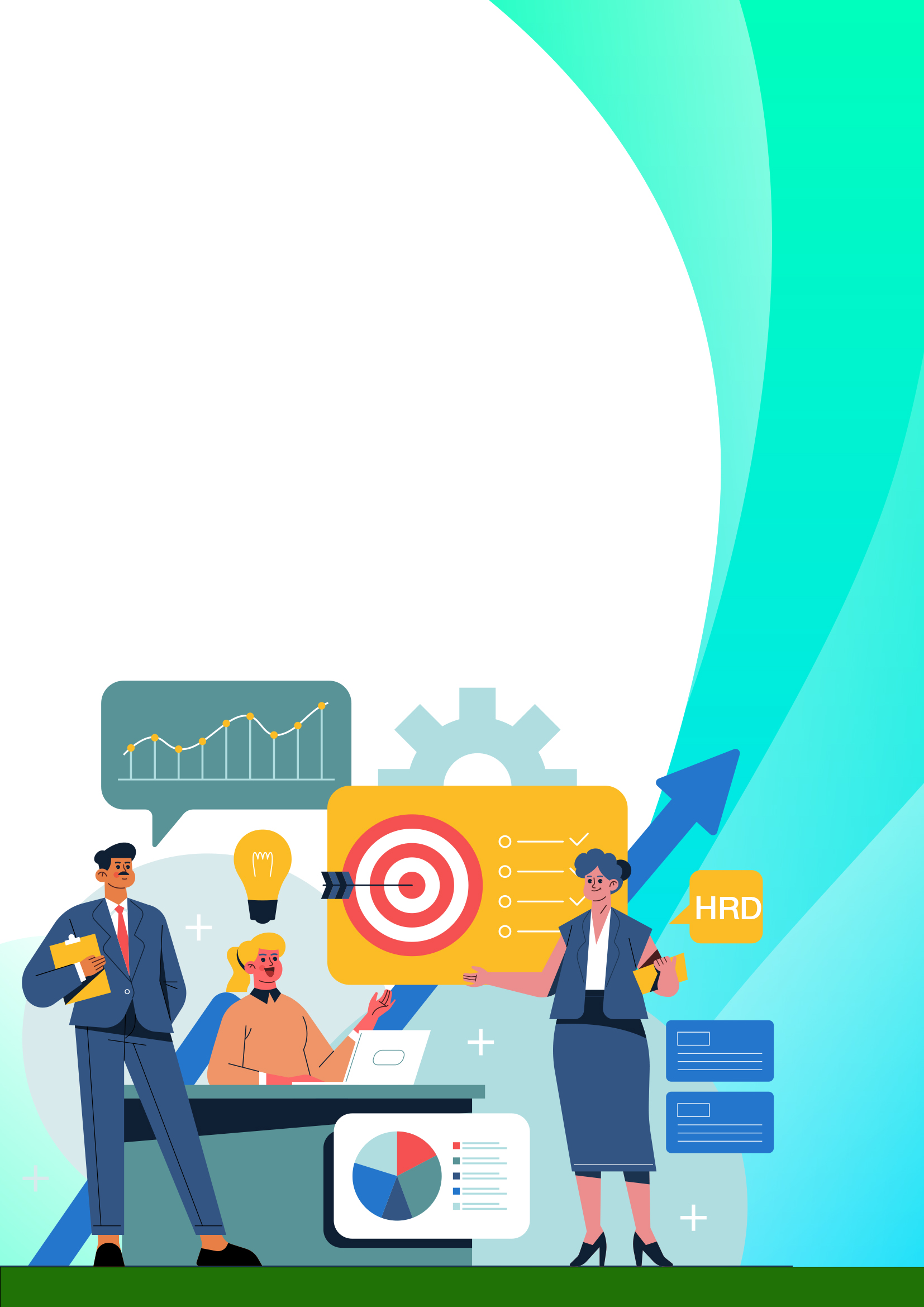 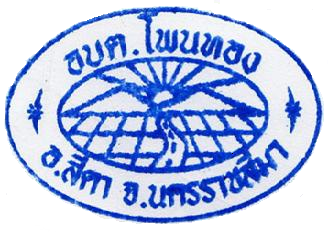 แผนพัฒนาบุคลากร 3 ปีขององค์การบริหารส่วนตำบลโพนทองอำเภอสีดา จังหวัดนครราชสีมาประจำปีงบประมาณ พ.ศ. 2567 - 2569สารบัญเรื่อง 											        หน้าส่วนที่ 1 หลักการและเหตุผล									 1 ๑.๑ หลักการและเหตุผล									 1 ๑.๒ วัตถุประสงค์									 1 ๑.3 ขอบเขตและแนวทางในการจัดทำแผนการพัฒนาบุคลากร				 2ส่วนที่ ๒ การวิเคราะห์สถานการณ์พัฒนาบุคลากร							 3 ๒.๑ ภารกิจ อำนาจหน้าที่ขององค์กรปกครองส่วนท้องถิ่น  					 3 ๒.๒ ภารกิจหลักและภารกิจรอง ที่องค์กรปกครองส่วนท้องถิ่นจะดำเนินการ			 4 ๒.๓ การวิเคราะห์ความต้องการพัฒนาของบุคลากร						 4	 ๒.๔ การวิเคราะห์สภาพแวดล้อม								 5	 ๒.๕ โครงสร้างการแบ่งส่วนราชการตามแผนอัตรากำลัง ๓ ปี					 6	 ๒.๖ อัตรากำลังขององค์กรปกครองส่วนท้องถิ่น						 7 ๒.๗ การจำแนกระดับคุณวุฒิทางการศึกษาของบุคลากร					 9 ๒.๘ สายงานของข้าราชการหรือพนักงานส่วนท้องถิ่นขององค์กรปกครองส่วนท้องถิ่น		 9 ๒.๙ โครงสร้างอายุข้าราชการหรือพนักงานส่วนท้องถิ่น					๑0 ๒.๑๐ การสูญเสียกำลังคนจากการเกษียณอายุในระยะ ๓ ปี					๑0ส่วนที่ ๓ หลักสูตรพัฒนาบุคลากร								๑1 ๓.๑ เป้าหมายของการพัฒนา			  					๑1 ๓.๒ หลักสูตรการพัฒนาสำหรับข้าราชการหรือพนักงานส่วนท้องถิ่น				๑1 ๓.๓ วิธีการพัฒนาบุคลากรขององค์กรปกครองส่วนท้องถิ่น					๑2	 ๓.๔ การพัฒนาบุคลากรขององค์กรปกครองส่วนท้องถิ่น 					๑4	 ๓.๕ ประกาศคุณธรรมจริยธรรมของข้าราชการหรือพนักงานส่วนท้องถิ่นและลูกจ้าง		๑4 ๓.๖ การพัฒนาข้าราชการหรือพนักงานส่วนท้องถิ่นตามหลักสูตรสายงาน			๑6ส่วนที่ ๔ ยุทธศาสตร์การพัฒนาบุคลากร								18๔.๑ วิสัยทัศน์ ( Vision)			  						18 ๔.๒ พันธกิจด้านการพัฒนาทรัพยากรบุคคล (Mission)					18 ๔.๓ ค่านิยม										18 ๔.4 เป้าประสงค์									19	 ๔.๕ ยุทธศาสตร์การพัฒนาบุคลากร							19ส่วนที่ ๕ การติดตามประเมินผลการพัฒนาบุคลากร						๒5 ๕.๑ ความรับผิดชอบ			  						๒5 ๕.๒ การติดตามและประเมินผล								๒5 ๕.๓ บทสรุป 										๒6สารบัญเรื่อง 											        หน้าภาคผนวก1. บทสรุปสำหรับผู้บริหารการสำรวจข้อมูลความต้องการฝึกอบรมของบุคลากร2. สำเนาคำสั่งแต่งตั้งคณะกรรมการแผนพัฒนาบุคลากร3. สำเนารายงานการประชุมคณะกรรมการแผนพัฒนาบุคลากรคำนำการจัดทำแผนการพัฒนาบุคลากร 3 ปี ประจำปีงบประมาณ พ.ศ. 2567 - 2569                 ขององค์การบริหารส่วนตำบลโพนทอง นั้น ได้คำนึงถึง อำนาจ หน้าที่ภารกิจ ตามกฎหมายที่เกี่ยวข้อง ทั้งนี้       เพื่อพัฒนาให้บุคลากรรู้ระเบียบแบบแผนของทางราชการ หลักและวิธีปฏิบัติราชการ บทบาทและหน้าที่ของตนเองในระบอบประชาธิปไตยอันมีพระมหากษัตริย์ทรงเป็นประมุข และแนวทางปฏิบัติตน เพื่อเป็นพนักงานส่วนตำบลที่ดี โดยได้กำหนดหลักสูตรการพัฒนาสำหรับบุคลากรแต่ละตำแหน่ง ให้ได้รับการพัฒนาใน หลายๆ มิติ ทั้งในด้านความรู้พื้นฐานในการปฏิบัติราชการ ด้านการพัฒนาเกี่ยวกับงานในหน้าที่รับผิดชอบ ด้านความรู้ และทักษะเฉพาะของงานในแต่ละตำแหน่ง ด้านการบริหารและด้านคุณธรรมและจริยธรรม เพื่อพัฒนาศักยภาพของ บุคลากรให้สอดคล้องกับบทบาทและภารกิจขององค์การบริหารส่วนตำบลโพนทอง ต่อไป องค์การบริหารส่วนตำบลโพนทอง อำเภอสีดา จังหวัดนครราชสีมาบทสรุปสำหรับผู้บริหารการสำรวจข้อมูลความต้องการฝึกอบรมของบุคลากรสรุปผลการตอบแบบสำรวจความต้องการฝึกอบรมของบุคลากรใน สังกัด องค์การบริหารส่วนตำบลโพนทอง อำเภอสีดา จังหวัดนครราชสีมา การจัดทำแผนพัฒนาบุคลากร 3 ปี ประจำปีงบประมาณ          พ.ศ. 2567 - 2569 การสำรวจความต้องการฝึกอบรมของบุคลากรในสังกัด องค์การบริหารส่วนตำบลโพนทอง โดยมีวัตถุประสงค์เพื่อสำรวจความต้องการในการพัฒนาบุคลากร ใช้เป็นข้อมูลในการวิเคราะห์ความต้องการเกี่ยวกับความรู้ ทักษะด้านต่างๆ ที่จำเป็นต่อการปฏิบัติงาน เพื่อนำข้อมูลที่ได้ไปวิเคราะห์ประกอบการจัดทำแผนการพัฒนาบุคลากร 3 ปี ประจำปีงบประมาณ พ.ศ. 2567 - 2569 ให้เกิดประสิทธิภาพและสอดคล้องกับความต้องการของบุคลากรและหน่วยงานมากที่สุด และเพื่อให้เกิดประสิทธิภาพและประสิทธิผลด้านการพัฒนาบุคลากร และสอดคล้องกับยุทธศาสตร์การพัฒนาขององค์การบริหารส่วนตำบลโพนทอง โดยมีผู้ตอบแบบสำรวจทั้งหมด 23 คน จากทั้งหมด 6 ส่วนราชการ (คิดเป็นร้อยละ 100) มีการกระจายข้อมูลอย่างทั่วถึงทั้งเพศ อายุ อายุราชการ การศึกษา สถานภาพการรับราชการ และสถานภาพการปฏิบัติงาน ของ พนักงานส่วนตำบล พนักงานครู อบต และพนักงานจ้าง โดยแบบสอบถามชุดนี้ แบ่งออกเป็น       3 ส่วน ประกอบด้วยส่วนที่ 1 ข้อมูลทั่วไป (รายละเอียดเกี่ยวกับข้อมูลส่วนตัวของบุคลากร) ประกอบด้วย1.1 ชื่อ - สกุล 1.2 ประเภทพนักงาน1.3 ตำแหน่ง1.4 อัตราเงินเดือน1.5 สังกัด กอง/ฝ่าย/งานส่วนที่ 2 ข้อมูลความต้องการ การพัฒนาของบุคลากร2.1 ประเภทของการพัฒนา2.2 หลักสูตรที่ต้องการพัฒนา/อบรม2.3 ช่วงเวลาที่ต้องการพัฒนา/อบรมส่วนที่ 3 ข้อเสนอแนะและความคิดเห็นเพิ่มเติมบทสรุปพบว่าพนักงานส่วนตำบล พนักงานครู อบต และพนักงานจ้าง ที่มีอยู่ในตำแหน่ง 23 คนชาย 7 คน	หญิง 16 คน- 2 -จากแบบสำรวจความต้องการในการฝึกอบรมพบว่า ส่วนใหญ่ต้องการเข้ารับการฝึกอบรมตามหลักสูตร วิชาด้านระเบียบ ด้านกฎหมาย ตามสายงานที่ปฏิบัติตามตำแหน่ง รองลงมาต้องการเข้ารับการฝึกอบรมตามหลักสูตรวิชาด้านการใช้คอมพิวเตอร์โปรแกรมต่าง ๆ ที่เกี่ยวข้องกับสายงาน กรอบกรอบอัตราตำแหน่งที่คาดกรอบอัตราตำแหน่งที่คาดกรอบอัตราตำแหน่งที่คาดอัตรากำลังคนอัตรากำลังคนอัตรากำลังคนหมายเหตุที่ส่วนราชการอัตราว่าจะต้องใช้ในช่วงว่าจะต้องใช้ในช่วงว่าจะต้องใช้ในช่วงเพิ่ม/ลดเพิ่ม/ลดเพิ่ม/ลดกำลังระยะเวลา ๓ ปี ข้างหน้าระยะเวลา ๓ ปี ข้างหน้าระยะเวลา ๓ ปี ข้างหน้าเดิม2567256825692567256825691นักบริหารงานองค์การบริหารส่วนตำบล1111---(นักบริหารงานท้องถิ่น ระดับกลาง/ต้น)สำนักปลัด อบต.  2หัวหน้าสำนักปลัด1111---(นักบริหารงานทั่วไป ระดับต้น)3นักจัดการงานทั่วไป (ปก.)1111---4นักทรัพยากรบุคคล (ชก.)1111---5นักวิเคราะห์นโยบายและแผน (ชก.)1111---6เจ้าพนักงานป้องกันและบรรเทาสาธารณภัย (ชง.)1111---พนักงานจ้างตามภารกิจ7พนักงานขับรถยนต์ (ส่วนกลาง)1111---พนักงานจ้างทั่วไป8ภารโรง1111---9คนงาน1111---กองคลัง10ผู้อำนวยการกองคลัง1111---(นักบริหารงานการคลัง ระดับต้น)11นักวิชาการเงินและบัญชี (ชก.)1111---12นักวิชาการพัสดุ (ชก.)1111---13นักวิชาการจัดเก็บรายได้ (ชก.)1111---พนักงานจ้างตามภารกิจ14ผู้ช่วยเจ้าพนักงานการเงินและบัญชี1111---(ว่างเดิม)กองช่าง15ผู้อำนวยการกองช่าง 1111---(นักบริหารงานช่าง ระดับต้น)16นายช่างโยธา (ปง./ชง.)1111---(ว่างเดิม)กรอบกรอบอัตราตำแหน่งที่คาดกรอบอัตราตำแหน่งที่คาดกรอบอัตราตำแหน่งที่คาดอัตรากำลังคนอัตรากำลังคนอัตรากำลังคนหมายเหตุที่ส่วนราชการอัตราว่าจะต้องใช้ในช่วงว่าจะต้องใช้ในช่วงว่าจะต้องใช้ในช่วงเพิ่ม/ลดเพิ่ม/ลดเพิ่ม/ลดกำลังระยะเวลา ๓ ปี ข้างหน้าระยะเวลา ๓ ปี ข้างหน้าระยะเวลา ๓ ปี ข้างหน้าเดิม256725682569256725682569พนักงานจ้างตามภารกิจ17ผู้ช่วยเจ้าพนักงานธุรการ1111---พนักงานจ้างทั่วไป18คนงาน1111---(ว่างเดิม)กองสาธารณสุขและสิ่งแวดล้อม19ผู้อำนวยการกองสาธารณสุขและสิ่งแวดล้อม1111---(นักบริหารงานสาธารณสุข ระดับต้น)20เจ้าพนักงานสาธารณสุข (ชง.)1111---กองการศึกษา ศาสนา และวัฒนธรรม21ผู้อำนวยการกองการศึกษา ศาสนา และวัฒนธรรม1111---(นักบริหารงานศึกษา ระดับต้น)22นักวิชาการศึกษา (ปก.)1111---23เจ้าพนักงานธุรการ (ชง.)1111---ศูนย์พัฒนาเด็กเล็ก (แต่ละแห่ง)24ผู้อำนวยการศูนย์พัฒนาเด็กเล็ก1111---25ครู3333---พนักงานจ้างตามภารกิจ26ผู้ดูแลเด็ก (ทักษะ)1111---พนักงานจ้างทั่วไป27ผู้ดูแลเด็ก2222---กองสวัสดิการสังคม28ผู้อำนวยการกองสวัสดิการสังคม1111---(นักบริหารงานสวัสดิการสังคม ระดับต้น)29นักพัฒนาชุมชน (ปก.)1111---หน่วยตรวจสอบภายใน30นักวิชาการตรวจสอบภายใน (ปก./ชก.)1111---(ว่างเดิม)รวม (๔)33333333---ประเภทต่ำกว่า ปวช.ปวช.หรือเทียบเท่าปวส.หรือเทียบเท่าปริญญาตรี หรือเทียบเท่าปริญญาโท หรือเทียบเท่าปริญญาเอกหรือเทียบเท่ารวมพนักงานส่วนท้องถิ่น--2114-17พนักงานครู---21-3พนักงานจ้าง133---7รวม135135-27คิดเป็นร้อยละ3.7011.1118.5248.1518.520.00100.00บริหารท้องถิ่นอำนวยการท้องถิ่นวิชาการทั่วไป1. นักบริหารงานท้องถิ่น1. นักบริหารงานทั่วไป2. นักบริหารงานการคลัง3. นักบริหารงานช่าง4. นักบริหารงานการศึกษา5. นักบริหารงานสาธารณสุขและสิ่งแวดล้อม6. นักบริหารงานสวัสดิการสังคม1. นักจัดการงานทั่วไป2. นักทรัพยากรบุคคล3.นักวิเคราะห์นโยบายและแผน4. นักวิชาการเงินและบัญชี5. นักวิชาการจัดเก็บรายได้6. นักวิชาการพัสดุ7. นักวิชาการศึกษา8. นักพัฒนาชุมชน9. นักวิชาการตรวจสอบภายใน1. เจ้าพนักงานธุรการ2. เจ้าพนักงานสาธารสุข3. นายช่างโยธา4. เจ้าพนักงานป้องกันและบรรเทาสาธารณภัยประเภทช่วงอายุ (ปี)ช่วงอายุ (ปี)ช่วงอายุ (ปี)ช่วงอายุ (ปี)ช่วงอายุ (ปี)ช่วงอายุ (ปี)ช่วงอายุ (ปี)ช่วงอายุ (ปี)คนประเภท<=2425 –29๓๐ –๓๔๓5 –๓9๔๐ –๔๔๔5 –๔9๕๐ –๕๔>=๕4คนบริหารท้องถิ่น- - - - - - - --อำนวยการท้องถิ่น- - - - 12216วิชาการ----521-8ทั่วไป---12---3พนักงานครู อบต. -----3--3พนักงานจ้าง1111-12-7รวม1112885127ที่ชื่อ-สกุลตำแหน่งระดับคุณวุฒิการศึกษาระยะเวลาการการผ่านฝึกอบรมตามแผนการเข้ารับการฝึกอบรมแผนการเข้ารับการฝึกอบรมแผนการเข้ารับการฝึกอบรมหมายเหตุดำรงตำแหน่งหลักสูตรสายงานตามหลักสูตรสายงานตามหลักสูตรสายงานตามหลักสูตรสายงานหมายเหตุ(ปี /เดือน)๒๕๖๗๒๕๖๘๒๕๖๙1-ปลัดองค์การบริหารส่วนตำบล--(ว่าง)----สำนักปลัด อบต. (01)2นางพิมพ์ณดา  พืชมากหัวหน้าสำนักปลัดต้นรัฐประศาสนศาสตร์มหาบัณฑิต9 ปี 4 เดือน-+1--3นายบุญชัย  ทองประไพนักทรัพยากรบุคคลชกรัฐศาสตร์มหาบัณฑิต8 ปี 7 เดือนหลักสูตรนักทรัพยากรบุคคล---4นางสาวนงค์ฤทธิ์  ดีสวนนักวิเคราะห์นโยบายและแผนชกบริหารธุรกิจบัณฑิต5 ปี 6 เดือน---+15นายทรงกรด  มากขำนักจัดการงานทั่วไปปกครุศาสตร์บัณฑิต4 ปี--+1-6ส.อ.เจษฎา ศรีศิลาเจ้าพนักงานป้องกันและบรรเทาสาธารณภัยชงรัฐประศาสนศาตร์บัณฑิต7 ปี 7 เดือน-+1--กองคลัง (04)7นางสุเนตร  ประยูรสิงห์ผู้อำนวยการกองคลังต้นบริหารธุรกิจบัณฑิต 11 ปี 2 เดือนหลักสูตรนักบริหารงานคลัง---8นางสาวสมพาน  เสมาเพ็ชรนักวิชาการเงินและบัญชีชกบริหารธุรกิจบัณฑิต5 ปี 10 เดือนหลักสูตรนักวิชาการเงินและบัญชี---9นางสาวละออง  ทองนอกนักวิชาการพัสดุชกบริหารธุรกิจบัณฑิต4 ปี 11 เดือนหลักสูตร นักวิชาการพัสดุ---10นางสาวสุกัญญา  จ้ายนอกนักวิชาการจัดเก็บรายได้ ชกบริหารธุรกิจบัณฑิต5 ปี---+1กองช่าง (05)11นายลิขิต  ประยูรสิงห์ผู้อำนวยการกองช่างต้นศิลปศาสตรบัณฑิต11 ปี 2 เดือนหลักสูตรนักบริหารงานช่าง---12-นายช่างโยธา--(ว่าง)----กองสาธารณสุขและสิ่งแวดล้อม (06)กองสาธารณสุขและสิ่งแวดล้อม (06)13นายสุทินพล  เมืองดีผู้อำนวยการกองสาธารณสุขและสิ่งแวดล้อมต้นสาธารณสุขศาสตร์ บัณฑิต11 ปี 4 เดือนหลักสูตรนักบริหารงานสาธารณสุข---14จ.อ.วีระชาติ  ชอบการเจ้าพนักงานสาธารณสุขชงปวส. พยาบาลศาสตร์11 ปี 2 เดือนหลักสูตรเจ้าพนักงานสาธารณสุข---ที่ชื่อ-สกุลตำแหน่งระดับคุณวุฒิการศึกษาระยะเวลาการการผ่านฝึกอบรมตามแผนการเข้ารับการฝึกอบรมแผนการเข้ารับการฝึกอบรมแผนการเข้ารับการฝึกอบรมหมายเหตุดำรงตำแหน่งหลักสูตรสายงานตามหลักสูตรสายงานตามหลักสูตรสายงานตามหลักสูตรสายงานหมายเหตุ(ปี /เดือน)๒๕๖๗๒๕๖๘๒๕๖๙กองการศึกษา ศาสนาและวัฒนธรรม (08)กองการศึกษา ศาสนาและวัฒนธรรม (08)15นางสาวพินณพัชศ์ แก้วกัลยพัฒน์ผู้อำนวยการกองการศึกษาศาสนาและวัฒนธรรม ต้นรัฐศาสตร์ มหาบัณฑิต11 ปี 10 เดือนหลักสูตรนักบริหารงานศึกษา---16นางสาวเรณู  สนนอกนักวิชาการศึกษาปก ครุศาสตร์บัณฑิต1 ปี 3 เดือน---+117นางสาวยุวดี  ไพรเขียวเจ้าพนักงานธุรการชงปวส การบัญชี4 ปี 6 เดือน----18นางกฤติยาภรณ์  สุขฑีฆะครูชกครุศาสตร์บัณฑิต4 ปี 9 เดือน---+119นางสาวมิรันตี คนชาญครูปกครุศาสตร์บัณฑิต6 ปี 5 เดือน--+1-20นางสาวเนตรนรินทร์ นิธิวรรธนันท์ครูปกครุศาสตร์บัณฑิต6 ปี 5 เดือน-+1--กองสวัสดิการสังคม (11)21นางกรรณิการ์ สีสันผู้อำนวยการกองสวัสดิการสังคมต้นรัฐศาสตร์ มหาบัณฑิต7 ปี 10 เดือน----22นางนนพัฐส์เป๊ะมาขังนักพัฒนาชุมชนปกบริหารธุรกิจบัณฑิต4 ปี 6 เดือน---+1หน่วยตรวจสอบภายใน (12)หน่วยตรวจสอบภายใน (12)23-นักวิชาการตรวจสอบภายใน--(ว่าง)----รวม325วัตถุประสงค์และโครงการ/กิจกรรมตัวชีวัดค่าเป้าหมายประจำปีค่าเป้าหมายประจำปีค่าเป้าหมายประจำปีงบประมาณงบประมาณงบประมาณวิธีการพัฒนาหน่วยงานเป้าหมาย256725682569256725682569บุคลากรดำเนินการ(คน)(คน)(คน)บุคลากรทุกระดับมีความรู้ ความสามารถ ทักษะ และสมรรถนะ ที่จำเป็นในการปฏิบัติงานตามเกณฑ์ที่กำหนดโครงการฝึกอบรมหลักสูตร
ตามสายงานของพนักงานส่วนท้องถิ่น ได้แก่หลักสูตรนักบริหารงานทั่วไปหลักสูตรนักจัดการงานทั่วไปหลักสูตรนักวิเคราะห์นโยบายและแผนหลักสูตรนักวิชาการจัดเก็บรายได้หลักสูตรนักวิชาการศึกษาหลักสูตรนักพัฒนาชุมชน หลักสูตรเจ้าพนักงานป้องกันและ บรรเทา สาธารณภัยหลักสูตรการศึกษาปฐมวัยร้อยละของบุคลากรที่ผ่านฝึกอบรมหลักสูตรตามสายงานของพนักงานส่วนท้องถิ่น         (ร้อยละ ๑๐๐) 325120,00080,000200,000การฝึกอบรมเชิงปฏิบัติการกรมส่งเสริมการปกครองท้องถิ่นรวม325120,00080,000200,000วัตถุประสงค์และโครงการ/กิจกรรมตัวชีวัดค่าเป้าหมายประจำปีค่าเป้าหมายประจำปีค่าเป้าหมายประจำปีงบประมาณงบประมาณงบประมาณวิธีการพัฒนาหน่วยงานเป้าหมาย256725682569256725682569บุคลากรดำเนินการ(คน)(คน)(คน)1. บุคลากรทุกระดับ
มีความรู้ทักษะสมรรถนะที่เหมาะสมกับการปฏิบัติงานและพร้อมรับการเปลี่ยนแปลงโครงการฝึกอบรมให้ความรู้ด้านกฎหมายของ อปท.ร้อยละของบุคลากรที่ผ่านการประเมินการทดสอบหลังการฝึกอบรม (ร้อยละ ๘๐)19191920,000๒๐,000๒๐,0001. การฝึกอบรม๒. การฝึกปฏิบัติอบต.โพนทอง๒. บุคลากรมีความรู้ทักษะในการปฏิบัติงานได้อย่างมีประสิทธิภาพโครงการอบรมและศึกษาดูงานเพื่อเพิ่มประสิทธิภาพการปฏิบัติงานขององค์กรปกครองส่วนท้องถิ่นร้อยละของบุคลากรที่ผ่านการประเมินการทดสอบหลังการฝึกอบรม (ร้อยละ ๘๐)191919200,000๒0๐,000๒0๐,0001. การฝึกอบรม๒. การฝึกปฏิบัติอบต.โพนทอง๓. บุคลากรทุกระดับ
มีความรู้ความรู้ด้านการต่อต้านการทุจริตในการปฏิบัติงานโครงการเสริมสร้างองค์ความรู้ด้านการต่อต้านการทุจริตร้อยละของบุคลากรที่ผ่านการประเมินการทดสอบหลังการฝึกอบรม (ร้อยละ ๘๐)19191920,000๒๐,000๒๐,0001. การฝึกอบรม๒. การฝึกปฏิบัติอบต.โพนทองรวม575757240,000๒4๐,000๒4๐,000วัตถุประสงค์และโครงการ/กิจกรรมตัวชีวัดค่าเป้าหมายประจำปีค่าเป้าหมายประจำปีค่าเป้าหมายประจำปีงบประมาณงบประมาณงบประมาณวิธีการพัฒนาหน่วยงานเป้าหมาย256725682569256725682569บุคลากรดำเนินการ(คน)(คน)(คน)๑. บุคลากรที่รับผิดชอบสามารถดำเนินการบริหารงานบุคคลได้อย่างมีประสิทธิภาพ1. โครงการฝึกอบรมเชิงปฏิบัติการการบริหารงานบุคคลขององค์กรปกครองส่วนท้องถิ่นร้อยละของบุคลากรที่ผ่านการประเมินการทดสอบหลังการฝึกอบรม (ร้อยละ ๘๐) 191919100,000100,000100,0001. การฝึกอบรม๒. การฝึกปฏิบัติสถาบันการศึกษาให้บริการวิชาการ๒. โครงการการเรียนรู้ด้วยตนเองผ่านสื่ออิเล็กทรอนิกส (e-Learning)ร้อยละของบุคลากรที่ผ่านการเรียนรู้ด้วยตนเอง (ร้อยละ ๘๐)232323---1. การฝึกอบรมสถาบันการศึกษาให้บริการวิชาการ๒. ส่วนราชการมีการจัดการความรู้ขององค์กรปกครองส่วนท้องถิ่นโครงการฝึกอบรมให้ความรู้ด้านกฎหมายของ อปท.ร้อยละของบุคลากรที่ผ่านการประเมินการทดสอบหลังการฝึกอบรม (ร้อยละ ๘๐) 191919100,000100,000100,0001. การฝึกอบรม๒. การฝึกปฏิบัติอบต.โพนทองรวม616161200,000๒0๐,000๒0๐,000วัตถุประสงค์และโครงการ/กิจกรรมตัวชีวัดค่าเป้าหมายประจำปีค่าเป้าหมายประจำปีค่าเป้าหมายประจำปีงบประมาณงบประมาณงบประมาณวิธีการพัฒนาหน่วยงานเป้าหมาย256725682569256725682569บุคลากรดำเนินการ(คน)(คน)(คน)1. บุคลากรทุกระดับมีจิตสาธารณะ คุณธรรม จริยธรรม และเจตคติการเป็นข้าราชการที่ดี1. โครงการฝึกอบรมให้ความรู้ด้านกฎหมายของ อปท.ร้อยละของบุคลากรที่ผ่านการประเมินการทดสอบหลังการฝึกอบรม (ร้อยละ ๘๐) 19191920,00020,00020,0001. การฝึกอบรม๒. การฝึกปฏิบัติอบต.โพนทอง2. โครงการเสริมสร้างองค์ความรู้ด้านการต่อต้านการทุจริตร้อยละของบุคลากรที่ผ่านการประเมินการทดสอบหลังการฝึกอบรม (ร้อยละ ๘๐) 19191920,00020,00020,0001. การฝึกอบรมอบต.โพนทอง2. บุคลากรทุกระดับมีการพัฒนา เสริมสร้างวัฒนธรรมองค์กรที่ดี และสร้างความสมัครสมานสามัคคีในองค์กร1. โครงการจัดกีฬาของบุคลากร สังกัด อบต.โพนทองร้อยละที่เข้าร่วมกิจกรรมกีฬา      ของอบต.โพนทอง (ร้อยละ ๘๐)19191920,00020,00020,0001. การฝึกปฏิบัติอบต.โพนทอง2. โครงการอบรมและศึกษาดูงานเพื่อเพิ่มประสิทธิภาพการปฏิบัติงานขององค์กรปกครองส่วนท้องถิ่นร้อยละของบุคลากรที่ผ่านการประเมินการทดสอบหลังการฝึกอบรม (ร้อยละ ๘๐) 19191920,00020,00020,0001. การฝึกอบรม๒. การฝึกปฏิบัติอบต.โพนทองรวม76767680,0008๐,0008๐,000ลำดับยุทธศาสตร์การพัฒนาบุคลากรจำนวนโครงการจำนวนโครงการจำนวนโครงการงบประมาณงบประมาณงบประมาณหมายเหตุลำดับยุทธศาสตร์การพัฒนาบุคลากร๒๕๖๗๒๕๖๘๒๕๖๙๒๕๖๗๒๕๖๘๒๕๖๙หมายเหตุ๑การพัฒนาบุคลากรทุกระดับเพื่อก้าวไปสู่ความเป็นมืออาชีพ325120,00080,000200,000๒การพัฒนาบุคลากรทุกระดับให้มีประสิทธิภาพเพื่อรองรับการเปลี่ยนแปลง191919240,000240,000240,000๓การพัฒนาและเสริมสร้างการบริหารงานบุคคลและองค์กรแห่งการเรียนรู้191919200,000200,000200,000๔เสริมสร้างวัฒนธรรมองค์กรให้บุคลากรมีจิตสาธารณะ คุณธรรม จริยธรรม และการสร้างความสุขในองค์กร19191980,00080,00080,000รวมรวม605962640,000600,000720,000ประเภทช่วงอายุ (ปี)ช่วงอายุ (ปี)ช่วงอายุ (ปี)ช่วงอายุ (ปี)ช่วงอายุ (ปี)ช่วงอายุ (ปี)ช่วงอายุ (ปี)ช่วงอายุ (ปี)คนประเภท<=2425 –29๓๐ –๓๔๓5 –๓9๔๐ –๔๔๔5 –๔9๕๐ –๕๔>=๕4คนบริหารท้องถิ่น- - - - - - - --อำนวยการท้องถิ่น- - - - 12216วิชาการ----521-8ทั่วไป---12---3พนักงานครู อบต. -----3--3พนักงานจ้าง1111-12-7รวม1112885127ประเภทต่ำกว่า ปวช.ปวช.หรือเทียบเท่าปวส.หรือเทียบเท่าปริญญาตรี หรือเทียบเท่าปริญญาโท หรือเทียบเท่าปริญญาเอกหรือเทียบเท่ารวมพนักงานส่วนท้องถิ่น--2114-17พนักงานครู---21-3พนักงานจ้าง133---7รวม135135-27คิดเป็นร้อยละ3.7011.1118.5248.1518.520.00100.00